ながおか市民活動フェスタ2022　参加申込書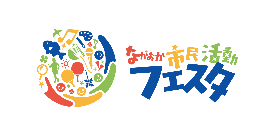 記入日：2022年　　月　　日【個人情報の取り扱い】いただいた個人情報は、市民活動フェスタ2022の企画・運営及び次年度の市民活動フェスタのご案内でのみ使用します。申込方法　2022年６月30日（木）までに、下記のいずれかの方法でお申込みください。団体名代表者氏名連絡担当者氏名連絡担当者氏名連絡担当者氏名連絡先住所〒〒〒〒連絡先電話／FAX番号連絡先メールアドレス団体発足時期年　　　　　月構成員数構成員数人人参加条件内容をご確認の上、☑を入れてください。※全項目を満たさないと、参加できません。□宗教活動、政治活動及び営利活動は行わない。□暴力団または暴力団の構成員などの統制下にある団体ではない。□３人以上のメンバーがおり、当日も２人以上がスタッフとして参加できる。□事前準備や当日の写真が、ホームページやSNSに掲載されることを承諾する。□実行委員会が示す感染症対策に則った運営に協力することができる。□新型コロナウイルス感染症の流行状況により中止または内容が一部変更になることを了承する。□応募多数の場合、参加団体数やスペースの調整等があることを了承する。□宗教活動、政治活動及び営利活動は行わない。□暴力団または暴力団の構成員などの統制下にある団体ではない。□３人以上のメンバーがおり、当日も２人以上がスタッフとして参加できる。□事前準備や当日の写真が、ホームページやSNSに掲載されることを承諾する。□実行委員会が示す感染症対策に則った運営に協力することができる。□新型コロナウイルス感染症の流行状況により中止または内容が一部変更になることを了承する。□応募多数の場合、参加団体数やスペースの調整等があることを了承する。□宗教活動、政治活動及び営利活動は行わない。□暴力団または暴力団の構成員などの統制下にある団体ではない。□３人以上のメンバーがおり、当日も２人以上がスタッフとして参加できる。□事前準備や当日の写真が、ホームページやSNSに掲載されることを承諾する。□実行委員会が示す感染症対策に則った運営に協力することができる。□新型コロナウイルス感染症の流行状況により中止または内容が一部変更になることを了承する。□応募多数の場合、参加団体数やスペースの調整等があることを了承する。□宗教活動、政治活動及び営利活動は行わない。□暴力団または暴力団の構成員などの統制下にある団体ではない。□３人以上のメンバーがおり、当日も２人以上がスタッフとして参加できる。□事前準備や当日の写真が、ホームページやSNSに掲載されることを承諾する。□実行委員会が示す感染症対策に則った運営に協力することができる。□新型コロナウイルス感染症の流行状況により中止または内容が一部変更になることを了承する。□応募多数の場合、参加団体数やスペースの調整等があることを了承する。□宗教活動、政治活動及び営利活動は行わない。□暴力団または暴力団の構成員などの統制下にある団体ではない。□３人以上のメンバーがおり、当日も２人以上がスタッフとして参加できる。□事前準備や当日の写真が、ホームページやSNSに掲載されることを承諾する。□実行委員会が示す感染症対策に則った運営に協力することができる。□新型コロナウイルス感染症の流行状況により中止または内容が一部変更になることを了承する。□応募多数の場合、参加団体数やスペースの調整等があることを了承する。参加形態※複数選択可能ですが、応募多数の場合は参加団体数やスペースを調整させていただきます。①アオーレ長岡で参加□ステージ発表（１団体20分以内）□飲食販売ブース（テイクアウトのみの予定）□体験／活動PRブース①アオーレ長岡で参加□ステージ発表（１団体20分以内）□飲食販売ブース（テイクアウトのみの予定）□体験／活動PRブース□映像上映　　　　　□物品販売ブース□映像上映　　　　　□物品販売ブース□映像上映　　　　　□物品販売ブース参加形態※複数選択可能ですが、応募多数の場合は参加団体数やスペースを調整させていただきます。②オンラインまたは会場展示で参加□動画②オンラインまたは会場展示で参加□動画□展示□展示□展示参加企画内容現時点での企画内容をご記入ください。後日変更可能です。※随時、企画のご相談も受け付けております。現時点での企画内容をご記入ください。後日変更可能です。※随時、企画のご相談も受け付けております。現時点での企画内容をご記入ください。後日変更可能です。※随時、企画のご相談も受け付けております。現時点での企画内容をご記入ください。後日変更可能です。※随時、企画のご相談も受け付けております。現時点での企画内容をご記入ください。後日変更可能です。※随時、企画のご相談も受け付けております。①申込フォーム②メール③FAX④協働センター窓口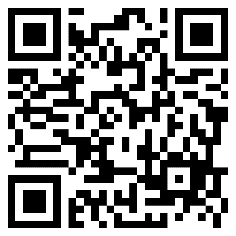 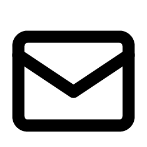 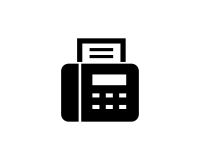 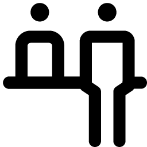 festa@nagaokakyodo.net0258-39-2900【受付時間】平日：9:00～20:00土日祝日：9:00～18:00